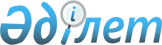 О внесении изменения в решение Бурабайского районного маслихата от 24 июля 2015 года № 5С-44/2 "Об определении порядка и размера оказания жилищной помощи малообеспеченным семьям (гражданам), проживающим в Бурабайском районе"
					
			Утративший силу
			
			
		
					Решение Бурабайского районного маслихата Акмолинской области от 13 октября 2017 года № 6С-20/2. Зарегистрировано Департаментом юстиции Акмолинской области 31 октября 2017 года № 6139. Утратило силу решением Бурабайского районного маслихата Акмолинской области от 25 февраля 2020 года № 6С-56/3
      Сноска. Утратило силу решением Бурабайского районного маслихата Акмолинской области от 25.02.2020 № 6С-56/3 (вводится в действие со дня официального опубликования).

      Примечание РЦПИ.

      В тексте документа сохранена пунктуация и орфография оригинала.
      В соответствии со статьей 6 Закона Республики Казахстан от 23 января 2001 года "О местном государственном управлении и самоуправлении в Республике Казахстан", Законом Республики Казахстан от 16 апреля 1997 года "О жилищных отношениях", Постановлением Правительства Республики Казахстан от 14 апреля 2009 года № 512 "О некоторых вопросах компенсации повышения тарифов абонентской платы за оказание услуг телекоммуникаций социально защищаемым гражданам", Постановлением Правительства Республики Казахстан от 30 декабря 2009 года № 2314 "Об утверждении Правил предоставления жилищной помощи", стандартом государственной услуги "Назначение жилищной помощи", утвержденного приложением 1 к приказу Министра национальной экономики Республики Казахстан от 9 апреля 2015 года № 319 "Об утверждении стандартов государственных услуг в сфере жилищно-коммунального хозяйства" (зарегистрировано в Реестре государственной регистрации нормативных правовых актов 12 мая 2015 года № 11015), статьей 26 Закона Республики Казахстан от 6 апреля 2016 года "О правовых актах", Бурабайский районный маслихат РЕШИЛ:
      1. Внести в решение Бурабайского районного маслихата "Об определении порядка и размера оказания жилищной помощи малообеспеченным семьям (гражданам), проживающим в Бурабайском районе" от 24 июля 2015 года № 5С-44/2 (зарегистрировано в Реестре государственной регистрации нормативных правовых актов № 4944, опубликовано 3 сентября 2015 года в районных газетах "Бурабай" и "Луч") следующее изменение:
      пункт 8 главы 2 изложить в новой редакции:
      "8. Совокупный доход семьи (гражданина), претендующей на получение жилищной помощи исчисляется уполномоченным органом за квартал, предшествовавший кварталу обращения за назначением жилищной помощи на основании приказа Председателя Агентства Республики Казахстан по делам строительства и жилищно-коммунального хозяйства от 5 декабря 2011 года № 471 "Об утверждении Правил исчисления совокупного дохода семьи (гражданина), претендующей на получение жилищной помощи, а также на предоставление жилища из государственного жилищного фонда или жилища, арендованного местным исполнительным органом в частном жилищном фонде" (зарегистрировано в Реестре государственной регистрации нормативных правовых актов 6 февраля 2012 года № 7412).".
      2. Настоящее решение вступает в силу со дня государственной регистрации в Департаменте юстиции Акмолинской области и вводится в действие со дня официального опубликования.
      "СОГЛАСОВАНО"
      13 октября 2017 года
					© 2012. РГП на ПХВ «Институт законодательства и правовой информации Республики Казахстан» Министерства юстиции Республики Казахстан
				
      Председатель ХХ (внеочередной)
сессии,секретарь районного
маслихата

У.Бейсенов

      Аким Бурабайского
района

К.Караулов
